The EEA cordially invites you to the webinarHOW WILL THE EGD WORK FOR CITIES? – THE VIEW OF POLICY MAKERSAs part of the EEA urban Stakeholder meetingEurope after 2020 – the green transformative role of cities2 Dec at 14:20-16:00 on Teams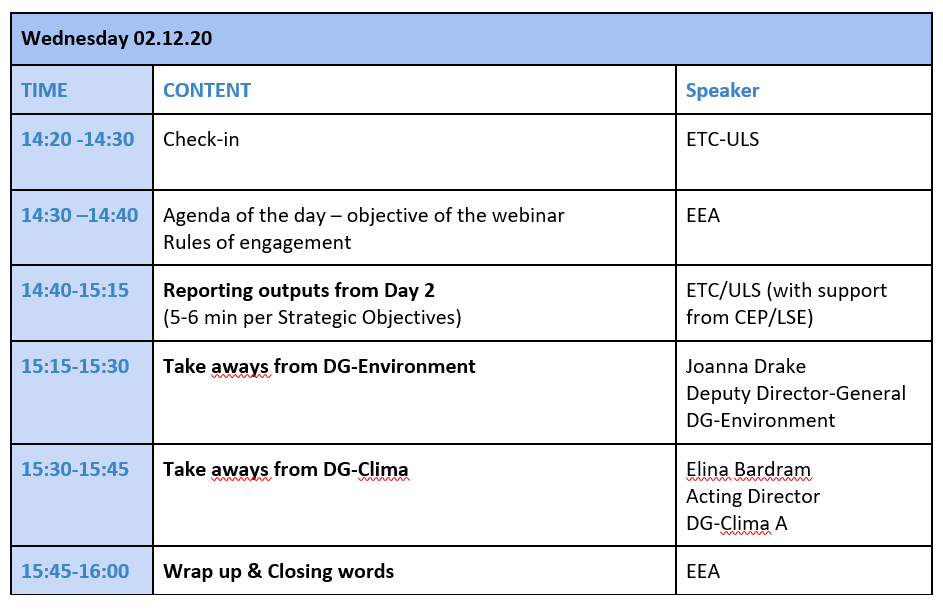 We look forward to welcoming you at the webinar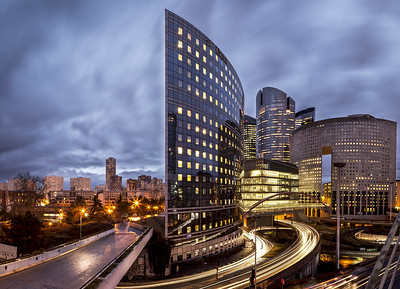 